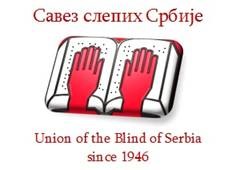 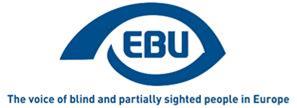 Deklarata e Beogradit - 22 tetor 2021Mbi 150 pjesëmarrës, të mbledhur në Beograd, Serbi dhe në internet, ekzaminuan për dy ditë situatën e punësimit të personave të verbër dhe me shikim të kufizuar në shumë vende anembanë kontinentit. Konferenca u mbajt në një atmosferë shprese: Le të shpresojmë që e keqja më e madhe e pandemisë globale COVID-19 të ketë kaluar dhe që sot të ekzistojnë shumë më tepër mjete politike dhe teknologjike, për ta bërë punësimin për njerëzit e verbër dhe me shikim të kufizuar një realitet të jetuar.Gjatë konferencës u bënë vëzhgimet e mëposhtme dhe rezoluta u miratua nga të gjithë pjesëmarrësit:- Punësimi i personave të verbër ose me shikim të kufizuar përbën një të drejtë dhe një nga mjetet më të fuqishme të përfshirjes në shoqëri, pasi një punë që të përmbush është shumë më tepër se një aktivitet që sjell të ardhura!Ndërkohë që mjedisi i politikave në nivel global, rajonal dhe kombëtar, për pjesëmarrje të barabartë të personave të verbër dhe me shikim të kufizuar në fuqinë punëtore, është më i favorshëm se kurrë më parë.Ndërkohë që në vitet e fundit janë hapur fusha të reja profesionale, veçanërisht falë teknologjive të avancuara.Ndërkohë që format dhe llojet e reja të punësimit, si vetëpunësimi, ofrojnë mundësi të reja, krahas formave “tradicionale” të punësimit.Ndërkohë që ekzistojnë shumë iniciativa, si në nivel individual ashtu edhe në nivel institucional, për të përmirësuar situatën e punësimit të personave të verbër dhe atyre me shikim të kufizuar.Ne shprehim keqardhjen që numri i personave të verbër dhe me shikim të kufizuar të punësuar, mbetet relativisht i ulët, krahasuar me bashkëmoshatarët e tjerë. Duke qenë se është një tendencë e përgjithshme, ne e pranojmë se tabloja e saktë statistikore e situatës së punësimit është shpesh e paqartë apo e paplotë, për këtë arsye u bëjmë thirrje qeverive dhe autoriteteve statistikore, në të gjitha nivelet politike, të mbledhin të dhëna më të besueshme dhe të krahasueshme. Ky është një parakusht për miratimin e politikave të synuara dhe masave të tjera mbështetëse për të çuar më tej përfshirjen e personave të verbër dhe me shikim të kufizuar në tregun e punës. Të dhënat zyrtare duhet që jo vetëm të përshkruajnë tablonë e punësimit kundrejt papunësisë, por edhe të ndihmojnë për të kuptuar situatën e punëtorëve të verbër dhe me shikim të kufizuar në tregun e punës, për sa i përket nivelit të pagave dhe llojit të kontratës. Një tipar i rëndësishëm i provave të përmirësuara statistikore duhet të analizojë gjithashtu ndikimin në situatën e punësimit, për sa i përket gjinisë dhe formave të shumta të aftësisë së kufizuar. Vëmë re, me zhgënjim, një zbatim të ngadalshëm të legjislacionit dhe politikave, gjë që sjell si rezultat mos arritjen e menjëhershme të përfitimeve të synuara për punonjësit dhe punëkërkuesit e verbër dhe me shikim të kufizuar.Ne bëjmë thirrje për më shumë përpjekje për të luftuar paragjykimet dhe stereotipet që pengojnë përfshirjen e personave të verbër dhe me shikim të kufizuar në tregun e punës; shpesh kjo është pengesa më e madhe për t'u kapërcyer krahasuar me pengesat legjislative ose teknike.  Që kjo të ndryshojë, duhet të forcohen investimet afatgjata për ndërgjegjësimin e punëdhënësve të të gjitha llojeve dhe madhësive. Të gjitha këto përpjekje dhe iniciativa duhet të theksojnë aftësitë dhe kapacitetin e punëtorëve të verbër dhe me shikim të kufizuar, në përputhje me Konventën e OKB-së për të Drejtat e Personave me Aftësi të Kufizuara. Për më tepër, ne i bëjmë thirrje si sektorit privat ashtu edhe aktorëve publikë, për të ofruar përshtatje që mund të kërkohen për personat e verbër dhe me shikim të kufizuar për të kryer një punë me baza të barabarta me kolegët e tyre me shikim dhe pa kosto shtesë për punonjësin.Kërkojmë që të gjitha masat për nxitjen e punësimit të konceptohen në mënyrë tërësore; që do të thotë se edukimi, zhvillimi i aftësive dhe të mësuarit gjatë gjithë jetës janë pjesë përbërëse e këtyre masave.Të gjitha risitë në fushën e teknologjive të reja duhet të bazohen në qasjen “dizajn për të gjithë” në këtë mënyrë mund të përfitojnë personat e verbër dhe me shikim të kufizuar. Në të kundërt, ekziston rreziku që teknologjitë e reja të thellojnë edhe më tepër përjashtimin nga tregu i punës. Teknologji të tilla të reja, mund të plotësohen në mënyrë të dobishme me pajisje ndihmëse speciale, të cilat janë të përshtatura për nevojat e njerëzve të verbër dhe me shikim të kufizuar.Të gjitha skemat dhe masat mbështetëse të vendosura nga autoritetet publike, duhet të bazohen në një qasje afatgjatë, duke lejuar kështu parashikimet për punëdhënësit, punonjësit dhe punëkërkuesit. Një vizion i tillë afatgjatë do të ndihmojë gjithashtu për të kapërcyer situatën aktuale, ku skemat mbështetëse janë shpesh të shpërndara në shumë nivele të qeverisjes apo institucioneve, ose varen nga vullneti dhe udhëheqja e vetëm pak individëve, në vend që të jenë pjesë e një sistemi të fortë. Sektori privat luan një rol vendimtar në shtimin e përpjekjeve të tij për të punësuar më shumë njerëz që janë të verbër dhe me shikim të kufizuar. Ky angazhim mund të bazohet në shembuj shumë pozitivë që ekzistojnë, por që duhet të shumëfishohen dhe të përsëriten, në mënyrë që të bëhet një ndryshim i vërtetë.Ne këmbëngulim në rëndësinë që njerëzit e verbër dhe me shikim të kufizuar të kenë një punë sipas dëshirës së tyre, në përputhje me talentet, aspiratat, aftësitë dhe kualifikimet e tyre. Kjo duhet të jetë larg nga qasja tradicionale sipas së cilës atyre u janë “rezervuar” vetëm disa profesione. Në të njëjtën kohë, ne pranojmë se ky tranzicion i realitetit të punës për shumë punëtorë të verbër dhe me shikim të kufizuar, duhet të organizohet hap pas hapi, duke hapur vazhdimisht mundësi të reja dhe duke lejuar zgjedhje.Konkluzioni: Bashkimi Evropian i të Verbërve dhe të gjithë anëtarët e tij janë të përkushtuar që ta bëjnë realitet punësimin e personave të verbër dhe me shikim të kufizuar dhe do t'i japin prioritet të lartë këtij qëllimi! Duke vepruar kështu, ne do të bashkëpunojmë me aktorë publikë dhe privatë për të ndarë përvojat dhe për të nxitur ndryshimin. Në rrugëtimin e gjatë drejt mundësive të barabarta për personat e verbër dhe me shikim të kufizuar në tregun e punës, ne angazhohemi që të udhëheqim me shembuj dhe të bëjmë përfundimisht të mundur ndryshimin!PërfundonRreth EBUEBU është një organizatë evropiane joqeveritare, jofitimprurëse e themeluar në vitin 1984. Është një nga gjashtë organet rajonale të Bashkimit Botëror të të Verbërve. Mbron dhe promovon interesat e njerëzve të verbër dhe me shikim të kufizuar në Evropë. Aktualisht operon brenda një rrjeti organizatash kombëtare të personave me shikim të dëmtuar në 41 vende evropiane.
6 rue Gager Gabillot 75015 PARIS (Francë)
Kontakt: ebu@euroblind.org
www.euroblind.org
Twitter @euroblind 